Republic of the Philippines 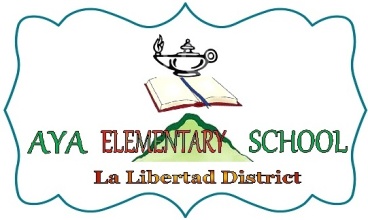 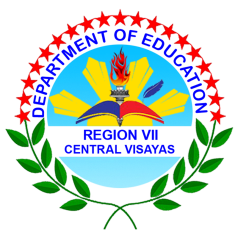 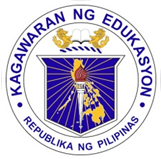 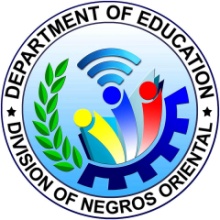 DEPARTMENT OF EDUCATIONRegion VII, Central VisayasDivision of Negros OrientalDistrict of La LibertadJune  24, 2014ELLEN MAE D. MINGUITO	Teacher - IAya Elementary SchoolMadam:You are hereby designated as PHILIRI COORNINATOR of Aya Elementary School effective immediately upon the receipt of this designation. Please do the responsibilities expected of you.Thank you.Very truly yours,DICKY R. ELENTORIO   School Head